THANK YOU FROM WEST PERRY MIDDLE SCHOOLOn behalf of the students and staff of West Perry Middle School, I would like to thank you for the generous donation of clothing and hygiene items.  We were able to share these items with our students.  We truly appreciate your support of our district.  May you continue to be abundantly blessed! 						Best regards,~April, School CounselorMISSION COMMITTEE COLLECTING FOR PERRY COUNTY SCHOOLSThe 4 Perry County Schools had significant needs.  So, we are collecting the following items.  This will be an ongoing outreach.  There will be a bin labeled in the Narthex.  Needed Items:  Men's & Women's Underwear (Must be new), Boys and Girls Underwear (Must be new), Socks for all ages (Must be clean & no holes), Feminine Products, Personal Care Items: Soap, Deodorant, Shampoo, Toothbrushes (Must be new) and Toothpaste, And Neutral Color Sweatpants: Men's, Women's, Children (Must be clean & no holes)WOMEN COLLECTINGPaula Beaston and the Women’s Ministry are collecting sanitary napkins and pads for Downtown Daily Bread, a homeless service in Harrisburg.  Please place items in the Pink waste basket by the water fountain.EWOMEN CONFERENCE 2022 IN LANCASTERFor all the ladies of Snyder’s UMC. In October on Friday and Saturday the 14th and 15th 2022 there is an opportunity to go to Lancaster to hear Liz Curtis Higgs and 5 other speakers. Some bands as well.  Please pray about it and let me know if this would interest you.  Thank you, Paula Beaston.REMINDERThe new equipment and microphones are Very Sensitive.  They will pick up the quietest voices from anywhere in the Sanctuary.  We start recording at 9:00 am till the end of the Postlude.  Please be aware that your conversations may be picked up on the live stream\recordings.CHURCH SIGNI Will Say To The Lord, “My Refuge And My Fortress, My God, In Whom I Trust.”Psalm 91:2.FOOD TRUCK PARTY VBS 2022Save The Date!     June 13th – 17th8:45 am – 11:00 am@ Snyder’s UMC1724 New Bloomfield RdNew Bloomfield, PAQuestions:  Diana Payne717-275-6097Sponsored By:Snyder’s, Dellville &Roseglen UMC’sPre-register:www.SnydersUMC.org(Press on the VBS Icon on Home Page)Food Truck Party VBS invites children to pray as Jesus teaches us in Matthew 6:11: "Give us this day our daily bread." These words serve as a reminder that everything we have comes from God - and that it's by turning to God in prayer that all of our daily needs are met. Pre-register today!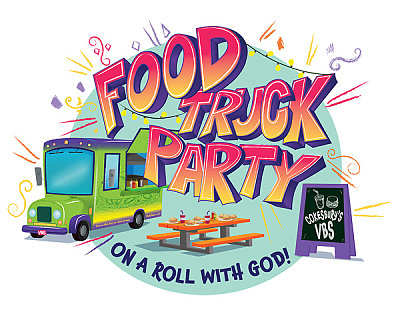 